13th Meeting of the Conference of the Contracting Parties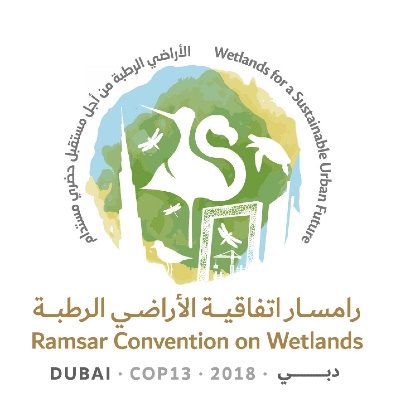 to the Ramsar Convention on Wetlands“Wetlands for a Sustainable Urban Future”Dubai, United Arab Emirates, 21-29 October 2018Draft Daily ReportDay 7 – Monday 29 October (Morning plenary session)Monday 29 October 2018Plenary session10.15–12.30 Plenary sessionAgenda item 18: Consideration of the draft resolutions and recommendations submitted by Contracting Parties and the Standing Committee (continued)Agenda item 20: Report on the discussions, conclusions and recommendations in the preceding sessions (continued)Agenda item 21: Adoption of resolutions and recommendations (continued)18.7 Draft resolution on enhancing the Convention’s implementation, visibility and synergies with other multilateral environmental agreements and other international institutions1.	The President introduced the revised draft resolution in document COP13 Doc.18.7 Rev.12.	The United Kingdom of Great Britain and Northern Ireland, speaking also on behalf of Finland, proposed an amendment to transfer the square-bracketed paragraphs referring to implementation to the already-approved resolution in document COP13 Doc.18.3 Rev.1.3.	The draft resolution in document COP13 Doc.18.7 Rev.1 was adopted by acclamation, subject to the inclusion of the amendment tabled by the United Kingdom.18.25 Draft resolution on wetlands in polar and subpolar regions4.	The President introduced the revised draft resolution in document COP13 Doc.18.25 Rev.1 which was adopted by acclamation, without further amendment.18.12 Draft resolution on future implementation of scientific and technical aspects of the Convention for 2019-20215.	The President introduced the revised draft resolution in document COP13 Doc.18.12 Rev.1.6.	Welcoming the revised text of the draft resolution, the United Kingdom strongly urged the rapid drafting and approval of a workplan for 2018–2021 based on the priorities highlighted at COP13, and implementation of a pilot approach based on a review of experience gained since COP12.7.	The draft resolution in document COP13 Doc. 18.12 Rev.1 was adopted by acclamation, without further amendment.18.8 Draft resolution on Ramsar Regional Initiatives 2019-2021 and their Operational Framework8.	The President introduced the revised draft resolution in document COP13 Doc.18.8 Rev.1, which was adopted by acclamation, without further amendment.18.22 Draft resolution on promoting the conservation and wise use of intertidal wetlands and ecologically associated habitats9.	The President introduced the revised draft resolution in document COP13 Doc.18.22 Rev.1.10.	Following a request from the Philippines, further discussion was deferred to the afternoon plenary session.18.16 Draft resolution on cultural values, indigenous peoples and local communities, and climate change mitigation and adaptation in wetlands11.	The President introduced the revised draft resolution in document COP13 Doc.18.16 Rev.1, which was adopted by acclamation, without further amendment.18.18 Draft resolution on the rapid assessment of wetland ecosystem services12.	The President introduced the revised draft resolution in document COP13 Doc.18.18 Rev.1 and drew attention to further proposed changes to the draft as reflected in document COP13 Inf.9.13.	Austria, on behalf of the Member States of the European Union, and the Republic of Korea welcomed the revised draft resolution and thanked those who had participated in its preparation.14.	The draft resolution in document COP13 Doc.18.18 Rev.1, incorporating amendments as indicated in document COP13 Inf.9 and subject to a further editorial amendment proposed by the Republic of Korea, was adopted by acclamation.18.5 Draft resolution on financial and budgetary matters15.	The President introduced the revised draft resolution in document COP13 Doc.18.5 Rev.1.16.	Interventions were made by Antigua and Barbuda, Argentina, Australia, Austria on behalf of the Member States of the European Union, Bolivia, Cameroon, Canada, Chile, Colombia, Cuba, Dominican Republic, Ecuador, Equatorial Guinea, Jamaica, Japan, Mexico, New Zealand, Peru, Senegal, the Seychelles, South Africa on behalf of the Africa region, the United States of America and Uruguay.17.	The draft resolution in document COP13 Doc.18.5 Rev.1 was adopted by acclamation, without further amendment.18.21 Draft resolution on agriculture in wetlands18.	The President introduced a draft resolution on sustainable agriculture in wetlands, contained in document COP13 Doc.18.22 Rev.2.19.	Interventions were made by the Czech Republic, thanking those who had contributed to the preparation of the revised draft resolution, and by Ecuador, proposing the addition of a footnote to the Spanish version to include the definition of ‘agriculture’ used by the United Nations Food and Agriculture Organization.20.	The draft resolution in document COP Doc.18.22 Rev.2 was adopted by acclamation subject to the inclusion of an amendment to the Spanish version tabled by Ecuador.Agenda item 19: Report of the Credentials Committee21.	The Chair of the Credentials Committee (Armenia) presented the Committee’s final report, referring to Rule 18 of the Rules of Procedure. Of 170 Contracting Parties to the Convention, 143 had participated in COP13. The credentials of 120 delegations of Contracting Parties had been found to be acceptable; delegations of 10 Contracting Parties had not submitted credentials. 22.	There being no comments or observations from the floor, the report of the Credentials Committee was adopted by acclamation.Agenda item 24: Adoption of the report of the 13th Meeting of the Conference of the Contracting Parties23.	The Conference of the Parties adopted by acclamation the draft Daily Report in document COP13 Rep.1, subject to the inclusion of the amendment tabled by Japan during the afternoon plenary session of 28 October, and on the understanding that the statements from Contracting Parties contained in document Inf.8 would be translated and appended to the Proceedings of COP13.24.	The Conference of the Parties adopted by acclamation, without amendment, the draft Daily Reports in documents COP13 Rep.7, COP13 Rep.8, COP13 Rep.9 and COP13 Rep.10.25.	The Conference of the Parties endorsed by acclamation, the proposal of the President that, in line with established practice, he should approve the draft Daily Report for the final day of COP13, Monday 29 October.Ramsar COP13 Rep.11